Затвердженона вченій раді Дніпровськогонаціонального університету іменіОлеся Гончара «     »                    2024 р., протокол № ___Введено в діюнаказом ректора Дніпровського національного університету іменіОлеся Гончара від «___» ___________ 2024 р. № _____ПОЛОЖЕННЯ 
про рейтингове оцінювання професійної діяльності науково-педагогічних працівників, кафедр та факультетів Дніпровського національного університету імені Олеся Гончара 
Загальні положення1.1 Це Положення є нормативним документом Дніпровського національного університету імені Олеся Гончара (далі – ДНУ) й визначає мету, основні завдання, принципи та механізм реалізації рейтингового оцінювання професійної діяльності науково-педагогічних працівників (НПП), кафедр та факультетів ДНУ. 1.2 Рейтингове оцінювання професійної діяльності НПП є складовою внутрішньої системи забезпечення якості вищої освіти та освітньої діяльності у ДНУ.1.3 Рейтингове оцінювання професійної діяльності НПП, кафедр та факультетів ДНУ, як форма визначення рівня їх професійної компетентності та ефективності роботи, проводиться за результатами кожного навчального року. 1.4 Рейтинговому оцінюванню підлягає професійна діяльність усіх штатних НПП та штатних сумісників, які працюють в ДНУ, всіх кафедр та факультетів ДНУ. Якщо НПП працював не повний навчальний рік, його бали за кожним видом діяльності діляться на відношення відпрацьованих місяців до тривалості навчального року у 10 місяців.Мета, основні завдання та принципи рейтингового оцінювання2.1 Метою рейтингового оцінювання професійної діяльності НПП ДНУ є: об’єктивний аналіз якості кадрового потенціалу по забезпеченню освітньої, наукової, інноваційної та організаційної складових місії ДНУ; підвищення ефективності та результативності професійної діяльності НПП; прийняття дієвих управлінських рішень, спрямованих на  збереження та розвиток  освітнього, наукового та інноваційного потенціалу ДНУ.  2.2 Основним завданням рейтингового оцінювання професійної діяльності НПП, кафедр та факультетів ДНУ є підвищення конкурентоспроможності ДНУ, що досягається реалізацією часткових завдань:створення фактографічної інформаційної бази, що всебічно відображає професійну діяльність НПП;мотивація НПП до удосконалення якості освітньої, наукової та інноваційної діяльності, підвищення рівня їхнього професіоналізму; розвиток творчої ініціативи та підвищення результативності професійної діяльності НПП;створення системи об’єктивних показників оцінювання діяльності НПП для прийняття рішень щодо їх морального заохочення та матеріального стимулювання. стимулювання НПП до активізації видів діяльності, що визначають рейтинг та статус ДНУ в цілому.  2.3 Рейтингове оцінювання професійної діяльності НПП, кафедр та факультетів ДНУ базується на принципах плановості, об’єктивності, прозорості, гласності, коректності.Об’єктивність оцінювання забезпечується оптимізацією переліку показників, що характеризують професійну діяльність НПП, та формалізацією методики аналізу кількісних показників його роботи. Аналіз показників проводиться в динаміці з урахуванням змін, що відбулися з часу попереднього рейтингового оцінювання.Організація та проведення рейтингового оцінювання3.1 Оцінювання професійної діяльності НПП  проводиться як у цілому по ДНУ, так і окремо за групами посад: декан факультету (директор навчально-наукового інституту); завідувач кафедри; професор, доцент, старший викладач, викладач, асистент.Оцінюванню підлягають інтегровані види професійної діяльності працівника, кафедр та факультетів ДНУ: навчально-методична, науково-інноваційна та організаційна робота. Окрім загального рейтингу мають відзначатися НПП кафедр та факультетів ДНУ, які займають найвищі позиції у рейтингу з навчально-методичної роботи. При оцінці результатів з науково-інноваційної роботи враховуються позиції в науковому рейтингу за підсумками попереднього календарного року.У рейтинговій оцінці діяльності НПП враховується оцінка його діяльності студентами за наслідками окремого анонімного анкетування. Відповідне анкетування студентів організовується та проводиться бюро із забезпечення якості вищої освіти та освітньої діяльності (БЗЯВО) факультету (навчально-наукового інституту, центру) двічі на навчальний рік (за 2 тижні до початку зимової та літньої екзаменаційних сесій), за який здійснюється оцінювання діяльності НПП. Сума балів, які отримані за результатами двох анкетувань, додається до сумарних результатів за розділом «Навчально-методична робота». 3.2 Підсумкове рейтингове місце НПП (за основним місцем роботи) визначається як сума місць у рейтингах балів за кожним з інтегрованих видів професійної діяльності працівника: навчально-методична, науково-інноваційна та організаційна робота. Ранжування балів НПП по інтегрованих видах професійної діяльності проводиться від максимального значення балів до мінімального в кожному з показників. Бали за досягнення (виконання завдань) у навчально-методичній , науково-інноваційній ,  організаційній  роботі розраховуються за формулами де  , ,  – рейтингові показники за відповідним видом професійної діяльності, які визначаються за таблицями Додатку 1 до цього Положення, t  – кількість відпрацьованих місяців; k, p, n  – номер показника за відповідним видом діяльностіПоказники навчально-методичної  та організаційної  роботи розраховуються до 15 червня поточного навчального року, в якості показника науково-інноваційної роботи вноситься показник з наукового рейтингу за попередній календарний рік. 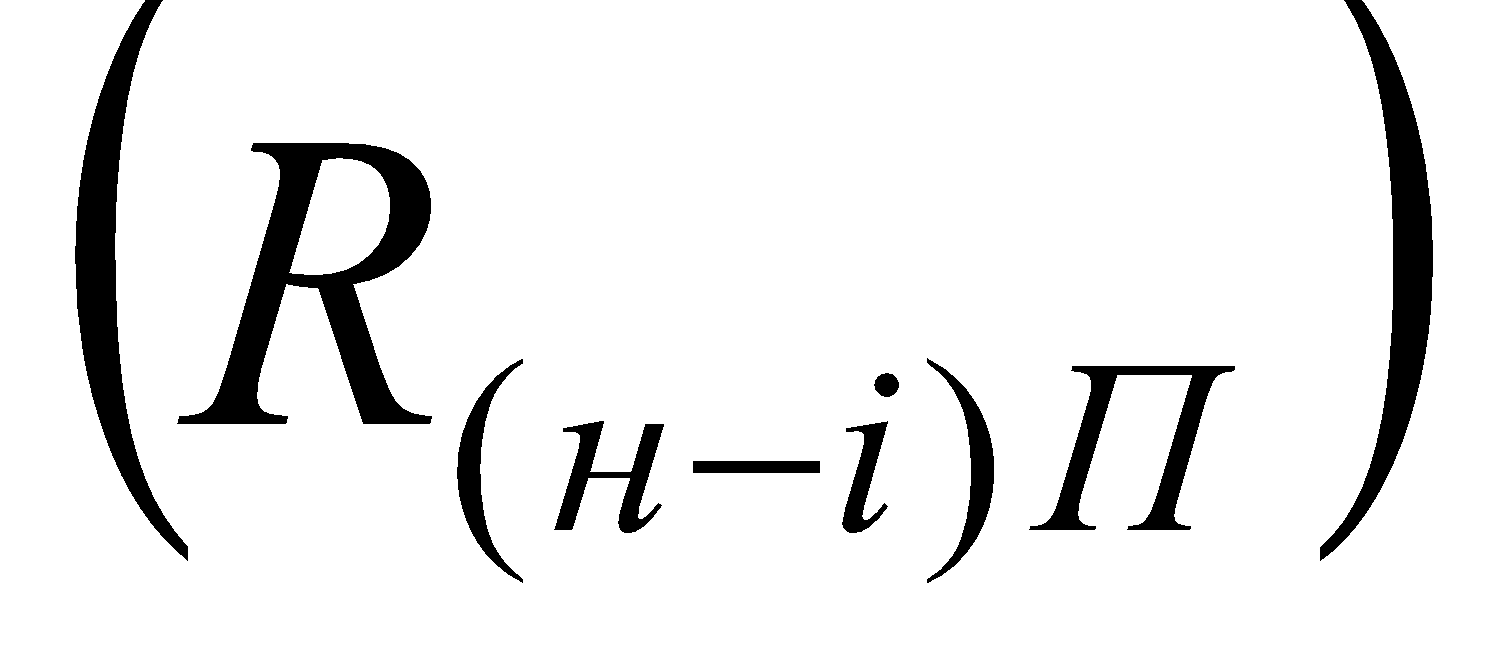 Значення показника балів за наслідками анкетування студентів  розраховується як , де  – число студентів, яких було опитано;  – сума балів за відповідною анкетою з номером n. Форму анкети для анонімного опитування студентів та розрахунку значень  наведено у Додатоку 1 Положення про систему внутрішнього забезпечення якості вищої освіти в Дніпровському національному університеті імені Олеся Гончара http://www.dnu.dp.ua/docs/dnu/polozhennya/Polozhennya_Yakist'_osvity_DNU_2020.pdf3.3 При розрахунку рейтингу для категорії “завідувачі кафедри”, рейтингова оцінка професійної діяльності завідувача кафедри розраховується як RЗК = (RОК + RПК)/2, де RОК  – його особистий рейтинговий бал за пунктами діяльності НПП; RПК – середнє арифметичне значення рейтингових балів інших штатних НПП кафедри.При розрахунку рейтингу для категорії “декан факультету”, рейтингова оцінка професійної діяльності декана факультету (директора навчально-наукового інституту, центру) розраховується як  RД = (RОД + RПФ)/2, де RОД – його особистий рейтинговий бал за пунктами діяльності за основним місцем роботи; RПФ – середнє арифметичне значення рейтингових балів всіх штатних НПП факультету.3.4 Для обробки, аналізу та узагальнення інформації щодо рейтингового оцінювання професійної діяльності НПП створюється інформаційна система «Рейтинг викладача». База даних системи «Рейтинг викладача» формується шляхом обробки персональних рейтинг-листів, які містять актуальні для даного НПП рейтингові показники за відповідним видом професійної діяльності та визначаються за таблицями Додатку 1 до цього Положення. 3.5 Персональні рейтинг-листи НПП (професор, доцент, старший викладач, викладач, асистент) подаються завідувачу кафедри разом з матеріалами, що підтверджують зазначену в них інформацію. Після обговорення та затвердження на засіданні кафедри персональні рейтинг-листи всіх НПП зберігаються на відповідних кафедрах протягом усього терміну роботи НПП на відповідній посаді. Особи, які працюють у ДНУ на посадах НПП на умовах штатного сумісництва, подають свої персональні рейтинг-листи керівникам структурних підрозділів (кафедр) окремо за основним місцем роботи та місцем роботи за сумісництвом. У разі сумісництва посад на одній кафедрі, у рейтинг-листі за основною посадою зазначається сумарний обсяг ставок, які обіймає працівник.НПП не має права звітувати одними й тими ж результатами своєї професійної діяльності на основній посаді та на посаді за сумісництвом (крім випадку сумісництва посад на одній кафедрі). 3.6 Показники рейтингу кафедри або факультету розраховуються як середнє арифметичне підсумкових результатів для кожного працівника підрозділу. 3.7 Відповідальність за дотримання термінів введення даних в систему, достовірність даних, наведених у персональних рейтинг-листах НПП, несуть особисто науково-педагогічний працівник та завідувач кафедри.Персональні рейтинг-листи завідувачів кафедрами обговорюються та затверджуються вченою радою факультету (навчально-наукового інституту).3.8  Інформаційна система «Рейтинг викладача» забезпечує розрахунок та формування рейтинг-листів окремих НПП, узагальнених відомостей щодо рейтингових оцінок професійної діяльності НПП кафедр, факультетів (навчально-наукових інститутів, центрів), ранжування рейтингових оцінок за різними критеріями (загальним рейтингом, певними видами діяльності, групами посад тощо).Формування інформаційної бази рейтингового оцінювання професійної діяльності НПП ДНУ за поточний навчальний рік здійснюється до 30 червня. 3.9 Аналіз результатів рейтингового оцінювання професійної діяльності НПП ДНУ та їх узагальнення здійснює експертна комісія, склад якої затверджується ректором ДНУ. Експертна комісія, за необхідності, перевіряє достовірність введених до бази даних інформаційної системи «Рейтинг викладача» показників шляхом перевірки первинних матеріалів та первинної інформації.3.10 Обговорення узагальнених матеріалів щодо результатів рейтингового оцінювання професійної діяльності НПП проводиться на засіданнях Ради із забезпечення якості вищої освіти та освітньої діяльності та вченої ради ДНУ до 1 жовтня, оприлюднення результатів оцінювання в ДНУ – до 31 жовтня.Наслідки рейтингового оцінювання професійної діяльності науково-педагогічних працівників університету4.1 За наслідками рейтингового оцінювання професійної діяльності НПП рівень його професійної компетентності та ефективності роботи на займаній посаді (в цілому та за видами діяльності) може бути визнаним як високий, достатній або низький.Рішення про встановлення меж щодо визначення рівня професійної компетентності та ефективності роботи НПП приймає вчена рада ДНУ (щорічно до 1 жовтня) за наслідками обговорення результатів рейтингового оцінювання їхньої професійної діяльності в цілому по ДНУ. 4.2 Високий рівень професійної компетентності та ефективності роботи НПП на займаній посаді є підставою для його матеріального і морального заохочення.Низький рівень професійної компетентності та ефективності роботи є підставою для попередження НПП про його неповну відповідність займаній посаді 4.3 Результати рейтингового оцінювання НПП оприлюднюються на сайті ДНУ Додаток 1Показники бального оцінювання за видами професійної діяльності науково-педагогічних працівників1. Навчально-методична роботаПримітка:      1. У п. 1.1 ураховується навчальна робота зі здобувачами всіх категорій.2. Наведені у дужках значення показників відповідають змісту, зазначеному в дужках в описі відповідного виду роботи.3. Розрахунок фактичного значення показника (за відсутності інших вимог) здійснюється у відповідності з особистим внеском працівника у виконання роботи за рішенням кафедри (колективу авторів, розробників, робочої групи тощо).4. До аудиторного навантаження включаються години за проведення лекційних, практичних, семінарських, лабораторних занять.5. к – кількість виконавців; К – доля загального результату, яка визначена кафедрою.2. Науково-інноваційна роботазначний дисонанс між балами за наукову роботу і методичну/ організаційну  Видалити  п.2.6.5 - два роки немає категорії ВОб’єднати публікації у виданнях країн ОЄСР і зарубіжнихРозділи 2.1 та 2.2 відрізняються лише наявністю в 2.2. п.2.8. Пропоную залишити для всіх лише один розділ 2.2 та не поділяти співробітників по типу факультетів2.1 Кількісні показники діяльності співробітників гуманітарнихта соціально-економічних факультетів ДНУ  логічно додати керівництво дисерт.роботами, т.я. воно пішло у наукову складову другої половини дня з 2024р. Керівництво студентським науковим гуртком - 2б не співставно проведеній роботі (раз на місяць засідання, купа документації), Керівництво дипл. роботами -також* показники для кафедри мистецтвознавства визначаються за окремим положенням2.2 Кількісні показники діяльності співробітників технічних та природничих факультетів ДНУ  3. Організаційна робота№ Вид роботиЗначенняпоказника Примітка12341.1Виконання навчального навантаження600*VA/VS+250*(VP-VA)/VS+600*VAA/VS – обсяг виконаного аудиторного (див. Примітка) навантаження (год.)– обсяг виконаного аудиторного (див. Примітка) навантаження (год.) іноземною мовою – загальне навчальне навантаження працівника (год.) за рікVS – середньорічне навчальне навантаження в ДНУ (год.), вводиться системоюПри викладанні на ФУІФМ фахових дисциплін іноземною мовою (окрім дисциплін з мовної підготовки) такі дисципліни зараховуються у показник 1.2Розробка та затвердження нової освітньої (освітньо-професійної або освітньо-наукової) програми (нова редакція)Гарант –розробник –50 (25)30 (10) 1.3Розробка нових навчальних планів50 за 1 планОновлення навчальних планів – 20% від визначеного значення показника.1.4Виконання обов’язків гаранта ОП І освітнього рівня/ ІІ ОР/ ІІІ ОР 60/40/20 1.5Підготовка справи та успішне проходження експертизи:1.5ліцензійної :відповідальна особа  –виконавець –100301.5   акредитаційної: відповідальна особа – виконавець –150501.6Публікації:видання методичних матеріалів:N*V*Кповторне видання 30% від вказаного показника(V – кількість друков. арк.)  1.6курсу лекцій;N=25; 1.6навчально-методичних рекомендацій N=20;1.6      видання за рекомендацією вченої ради ДНУ:підручника в Україні (за кордоном офіційною мовою ЄС ), N=50 (100);1.6навчального посібника в Україні (за кордоном офіційною мовою ЄС) N=40 (80);1.7Підготовка (оновлення) презентацій до курсу лекцій 1  (0,5) за 1 годину лекції  1.8Запровадження у навчальний процес нових лабораторних /практичних  робіт, що потребують використання спеціалізованого лабораторного/програмного забезпечення  15 за 1 роботу 1.9Розробка програм і завдань до вступних випробувань на перший ОР зі скороченим терміном навчанняна перший ОР на базі ПЗСОна другий ОР3020401.10Рецензування навчально-методичних матеріалів: підручників, навчально-методичних посібників, посібників4за наявності рецензій1.11Експертиза конкурсних студентських робіт, починаючи з другого туру;  конкурсних робіт МАН15За одну роботу за наявності підстав (завдання) рецензій1.12Виконання робіт за міжнародними договорами, зокрема програми двох дипломів, контрактами, проектами ТEMPUS, ERASMUS+ керівник учасник10050 1.13Персональна участь (підготовка та участь студента чи групи студентів)   у концертних програмах, персональних художніх виставках, творчих конкурсах, спортивних змаганнях  міжнародного рівня;всеукраїнського рівня;регіонального рівня 100 (50)60 (30)30 (15) за захід Для кафедр творчого спрямування1.14Отримання звання :Заслужений працівник освіти України,Відмінник освіти,Заслужений професор (викладач) ДНУпрофесор, доцент300150100(70)12060ЗАГАЛЬНА КІЛЬКІСТЬ БАЛІВ (рейтинг): №з/пПоказники наукової та науково-педагогічної діяльності Коефіцієнт ваги,К1Кількість показників у звітному році,К2Кількість спів-авторів,АЧастка показників, яка належить спів-робітнику,К3Кількість балів,Р=К2▪К32.1Виконання держбюджетних та господарських тем в залежності від об’єму фінансування (ОФ в тис. грн) пропорційно участі 10+0,5ОФ2.2Виконання проектів за міжнародними грантами в залежності від об’єму фінансування (ОФ в тис. грн), який було перераховано в ДНУ. пропорційно участі10+0,5ОФ2.3Здобуття ступеня доктор наук1002.4Здобуття ступеня доктор філософії (кандидат наук)502.5Видання/перевидання, або видання перекладу іншою мовою:2.5.1Монографії (за 1 друк. аркуш), опубліковані у видавництвах, включених до Master Book List WoS http://wokinfo.com/mbl/publishers/100/202.5.2Монографії (за 1 друк. аркуш), опубліковані в інших видавництвах50/102.5.3Довідники, словники (за 1 друк. аркуш)7/22.6Статті (за 1 статтю):2.6.1- у виданнях, які входять виключно до міжнародних наукометричних баз даних Web of Science та/або Scopus з урахуванням  імпакт-фактора (ІФ)50+100ІФ2.6.2- у виданнях, які входять до наукометричної бази даних Index Copernicus (IC), Google Scholar20+IC0,252.6.3- у фахових виданнях України категорії Б, та які не входять до пп. 6.1 та 6.2152.6.4- видані в зарубіжних періодичних виданнях країн ОЕСР, та які не входять до пп. 6.1 та 6.2102.6.5- у фахових виданнях України категорії В92.6.6- видані за кордоном, та які не входять до пп. 6.1, 6.2 та 6.482.6.7- видані у ДНУ, та які не входять до пп. 6.1, 6.2 та 6.562.6.8-в енциклопедичних виданнях 42.6.9-в інших виданнях42.7Індекс Хірша науковця2.7.1- за базою даних  Scopush10Вставити  гіперпосилання на профіль науковцяВставити  гіперпосилання на профіль науковцяВставити  гіперпосилання на профіль науковця2.7.2- за базою даних  Web of Scienceh10Вставити гіперпосилання на ResearcherID науковцяВставити гіперпосилання на ResearcherID науковцяВставити гіперпосилання на ResearcherID науковця2.7.3- за базою даних  Researchgateh3Вставити гіперпосилання на профіль науковцяВставити гіперпосилання на профіль науковцяВставити гіперпосилання на профіль науковця2.7.4- за базою даних  Google Scholarh10Вставити гіперпосилання на профіль науковцяВставити гіперпосилання на профіль науковцяВставити гіперпосилання на профіль науковця2.8Тези доповідей (1-2 сторінки):- проіндексовані в базі даних Scopus або Web of Science- в інших країнах- в Україні 10322.9Матер. конференцій (більш 2-стор.):- проіндексовані в базі даних Scopus або Web of Science- в інших країнах- в Україні15862.10Захист дисертацій, виконаних під керівництвом даного науковця на здобуття:2.10.1- ступеня доктора наук402.10.2- ступеня д-ра філософії (кандидата наук)202.11Підготовка відгуку:2.11.1- офіційного опонента5 докт.наук3 канд. наук (докт філософ.)2.11.2- на автореферат2 докт.наук1 канд. наук2.12Здійснення позапланових наукових перекладів для потреб всього університету (переклад 1 друк. арк)62.13Редагування журналів, включених до Web of Science або Scopus/ Категорії Б/ Інші :- відпов. редактор, секретар- член редколегії60/40/3020/15/102.14Робота в експертних радах МОН України з питань проведення експертизи дисертацій/Секції Наукової ради МОН52.15Робота в спец. вчених радах по захисту дисертацій:- голова, секретар- член ради752.16Організ. і провед. міжнародних та всеукраїнських конференцій:- голова  та секретар оргкомітету- члени програмного комітету532.17Наукове керівництво студентами:2.17.1Публікація за авторством (співавторством) студента:- статті, які входить до п. 6.1- статті, які входить до пп. 6.2, 6.3- статті в інших періодичних виданнях- тези;- заявки на винахід/корисну модель63218/62.17.2Підготовка роботи на конкурс студентських робіт та Малої АН52.17.3Перемога на конкурсі, олімпіаді:- всеукраїнська- університетська (ДНУ)- інші15532.17.4Участь у студ. науковій конференції12.17.5Керівництво студентським науковим гуртком22.17.6Керівництво дипл. роботами бакалаврів/магістрів 2/42.18Статті в науково-популярних  виданнях і в газеті «Дніпровський університет»2ЗАГАЛЬНА КІЛЬКІСТЬ БАЛІВ (рейтинг)ЗАГАЛЬНА КІЛЬКІСТЬ БАЛІВ (рейтинг)ЗАГАЛЬНА КІЛЬКІСТЬ БАЛІВ (рейтинг)ЗАГАЛЬНА КІЛЬКІСТЬ БАЛІВ (рейтинг)ЗАГАЛЬНА КІЛЬКІСТЬ БАЛІВ (рейтинг)ЗАГАЛЬНА КІЛЬКІСТЬ БАЛІВ (рейтинг)ЗАГАЛЬНА КІЛЬКІСТЬ БАЛІВ (рейтинг)№з/пПоказники наукової та науково-педагогічної діяльності Коефіцієнт ваги,К1Кількість показників у звітному році,К2Кількість спів-авторів,АЧастка показників, яка належить співробітнику,К3Кількість балів,Р=К2▪К32.1Виконання держбюджетних та господарських НДР у залежності від об’єму фінансування (ОФ в тис. грн) пропорційно участі10+0,5⋅ОФ2.2Виконання проєктів за міжнародними грантами в залежності від об’єму фінансування (ОФ в тис. грн), який було перераховано в ДНУ. пропорційно участі10+0,5⋅ОФ2.3Здобуття ступеня “доктор наук”1002.4Здобуття ступеня “доктор філософії (кандидат наук)”502.5Видання/(перевидання або видання перекладу іншою мовою):2.5.1Монографії (за 1 друк. аркуш), опубліковані у видавництвах, включених до Master Book List WoS http://wokinfo.com/mbl/publishers/100/202.5.2Монографії (за 1 друк. аркуш), опубліковані в інших видавництвах50/102.5.3Довідники, словники (за 1 друк. аркуш)7/22.6Статті (за 1 статтю):2.6.1- у виданнях, які входять виключно до міжнародних наукометричних баз даних Web of Science та/або Scopus з урахуванням  імпакт-фактора (ІФ)50+100⋅ІФ2.6.2- у виданнях, які входять до наукометричної бази даних Index Copernicus (IC)20+IC⋅0,252.6.3- у фахових виданнях України категорії Б, та які не входять до пп. 6.1 і 6.2152.6.4- видані в зарубіжних періодичних виданнях країн ОЕСР, та які не входять до пп. 6.1 і 6.2102.6.5- у фахових виданнях України категорії В92.6.6- видані за кордоном, та які не входять до пп. 6.1, 6.2 і 6.482.6.7- видані у ДНУ, та які не входять до пп. 6.1, 6.2 та 6.562.6.8-в енциклопедичних виданнях 42.6.9-в інших виданнях42.7Індекс Хірша науковця2.7.1- за базою даних  Scopush⋅102.7.2- за базою даних  Web of Scienceh⋅102.7.3- за базою даних  Researchgateh⋅32.7.4- за базою даних  Google Scholarh⋅32.8Патенти та інші охоронні документи (власник ДНУ)2.8.1Патенти на винаходи/ корисні моделі25/152.8.2Заявки на винаходи/корисні моделі10/72.8.3Авторські свідоцтва10/72.9Тези доповідей (1-2 сторінки):- проіндексовані в базі даних Scopus або Web of Science- в інших країнах- в Україні 10322.10Матер. конференцій (більш 2-стор.):- проіндексовані в базі даних Scopus або Web of Science- в інших країнах- в Україні15862.11Захист дисертацій, виконаних під керівництвом даного науковця на здобуття:2.11.1- ступеня доктора наук402.11.2- ступеня д-ра філософії (кандидата наук)202.12Підготовка відгуку:2.12.1- офіційного опонента5 докт. наук3 канд. наук (докт. філософ)2.12.2- на автореферат2 докт.наук1 канд. наук2.13Здійснення позапланових наукових перекладів для потреб всього університету (переклад 1 друк. арк)62.14Редагування журналів, включених до Web of Science або Scopus/ Категорії Б/ Інші :- відпов. редактор, секретар- член редколегії60/40/3020/15/102.15Робота в експертних радах МОН України з питань проведення експертизи дисертацій/Секції Наукової ради МОН52.16Робота в спец. вчених радах по захисту дисертацій:- голова, секретар- член ради752.17Організ. і провед. міжнародних та всеукраїнських конференцій:- голова  та секретар оргкомітету- члени програмного комітету532.18Наукове керівництво студентами:2.18.1Публікація за авторством (співавторством) студента:- статті, які входить до п. 6.1- статті, які входить до пп. 6.2, 6.3- статті в інших періодичних виданнях- тези;- заявки на винахід/корисну модель63218/62.18.2Підготовка роботи на конкурс студентських робіт та Малої АН52.18.3Перемога на конкурсі, олімпіаді:- всеукраїнська- університетська (ДНУ)- інші15532.18.4Участь у студ. науковій конференції12.18.5Керівництво студентським науковим гуртком22.18.6Керівництво дипл. роботами бакалаврів/магістрів 2/42.19Статті в науково-популярних  виданнях і в газеті «Дніпровський університет»2ЗАГАЛЬНА КІЛЬКІСТЬ БАЛІВ (рейтинг): ЗАГАЛЬНА КІЛЬКІСТЬ БАЛІВ (рейтинг): ЗАГАЛЬНА КІЛЬКІСТЬ БАЛІВ (рейтинг): ЗАГАЛЬНА КІЛЬКІСТЬ БАЛІВ (рейтинг): ЗАГАЛЬНА КІЛЬКІСТЬ БАЛІВ (рейтинг): ЗАГАЛЬНА КІЛЬКІСТЬ БАЛІВ (рейтинг): ЗАГАЛЬНА КІЛЬКІСТЬ БАЛІВ (рейтинг): № Вид роботиЗначенняпоказни-ка Примітка12343.1Робота в науково-методичних комісіях (підкомісіях) з вищої освіти Міністерства освіти і науки України:- голова, заступник голови- секретар- член комісії100100503.2Робота в Акредитаційній комісії або її експертних рад, галузевих експертних радах НАЗЯВО, або Міжгалузевої експертної ради з вищої освіти Акредитаційної комісії, експертних комісіях МОН/зазначеного агентства1003.3Робота в експертних комісіях АКУ та ліцензування МОН1003.4Робота в науково-технічній раді НДЧ ДНУ, науково-методичній раді університету (факультету), РЗЯВО (БЗЯВО):- голова, заступник голови- секретар- член50(30)50(30)25(15)3.5Виконання обов’язків заступника декана факультету на громадських засадах з навчальної роботи (з інших видів діяльності)250 (150)3.6Робота секретарем ЕК10 на один день3.7Виконання обов’язків відповідального за організацію замовлення додатків DIPLOMA SUPPLEMENT, включаючи переклад на іноземну мову 10 на одного студентаПоділяється між виконавцями3.8Участь у виховній роботі в студентському колективі: - виконання обов’язків куратора (наставника) академічної групи;50Вказується загальна кількість здобувачів N, у яких НПП є кураторомРозрахунок проводиться за формулою 50*N/123.9Робота у складі вченої ради ДНУ: - голова, заступник голови- вчений секретар- член ради8060403.10Робота у складі вченої ради факультету:- голова, заступник голови- вчений секретар- член ради3550253.11Організаційна робота завідувача кафедриЗаступник завідувача кафедри на громадських засадах2501003.12Участь у профорієнтаційній роботі кафедри, факультету, університету (виставляється завідувачем кафедри)до 100 балів (проставляється завідувачем кафедри)3.13Робота в приймальній комісії (відповідно до наказів):3.13відповідальний секретар3003.13заступник відповідального секретаря2503.13голова предметної екзаменаційної комісії, комісії зі співбесіди303.13робота в відбірковій комісії10 за один фактично відпрацьований день, але не більше 1503.13член комісії зі співбесіді, предметної екзаменаційної комісії20 за один фактично відпрацьований день3.133.133.13робота у складі асистентської групи приймальної комісії5 за один фактично відпрацьований день3.13робота в апеляційній комісії5 за один фактично відпрацьований день3.14Участь у підготовці та проведенні студентських та учнівських олімпіад, турнірів, конкурсів, олімпіад ДНУ для вступників50 за 1 захід3.15Участь в організації та проведенні позанавчальних культурно-спортивних заходів30 за 1 захід3.16Робота на виборних посадах у профспілковому комітеті ДНУ.503.17Керівництво волонтерським проектом студентів503.18Розроблення нормативних документів ДНУ  з питань організації навчальної, наукової, науково-дослідної, виховної роботи, міжнародної діяльності тощо 50/kУсій робочій групі за один документ (за умови введення його в дію)3.19Адміністрування офіційної вебсторінки факультету, кафедри, збірника наукових праць, фахового журналу, програмного забезпечення рейтингу, репозиторію, системи office 365 факультету100За кожний вид3.20Керівництво збірноюДНУ75Для викладачів кафедри фізвиховання та спорту3.21Тренер збірної:України, області200100Для викладачів кафедри фізвиховання та спорту3.22Головний суддя змагань:міжнародних, національних, обласних 15010030Для викладачів кафедри фізвиховання та спортуЗАГАЛЬНА КІЛЬКІСТЬ БАЛІВ (рейтинг): ЗАГАЛЬНА КІЛЬКІСТЬ БАЛІВ (рейтинг): ЗАГАЛЬНА КІЛЬКІСТЬ БАЛІВ (рейтинг): ЗАГАЛЬНА КІЛЬКІСТЬ БАЛІВ (рейтинг): 